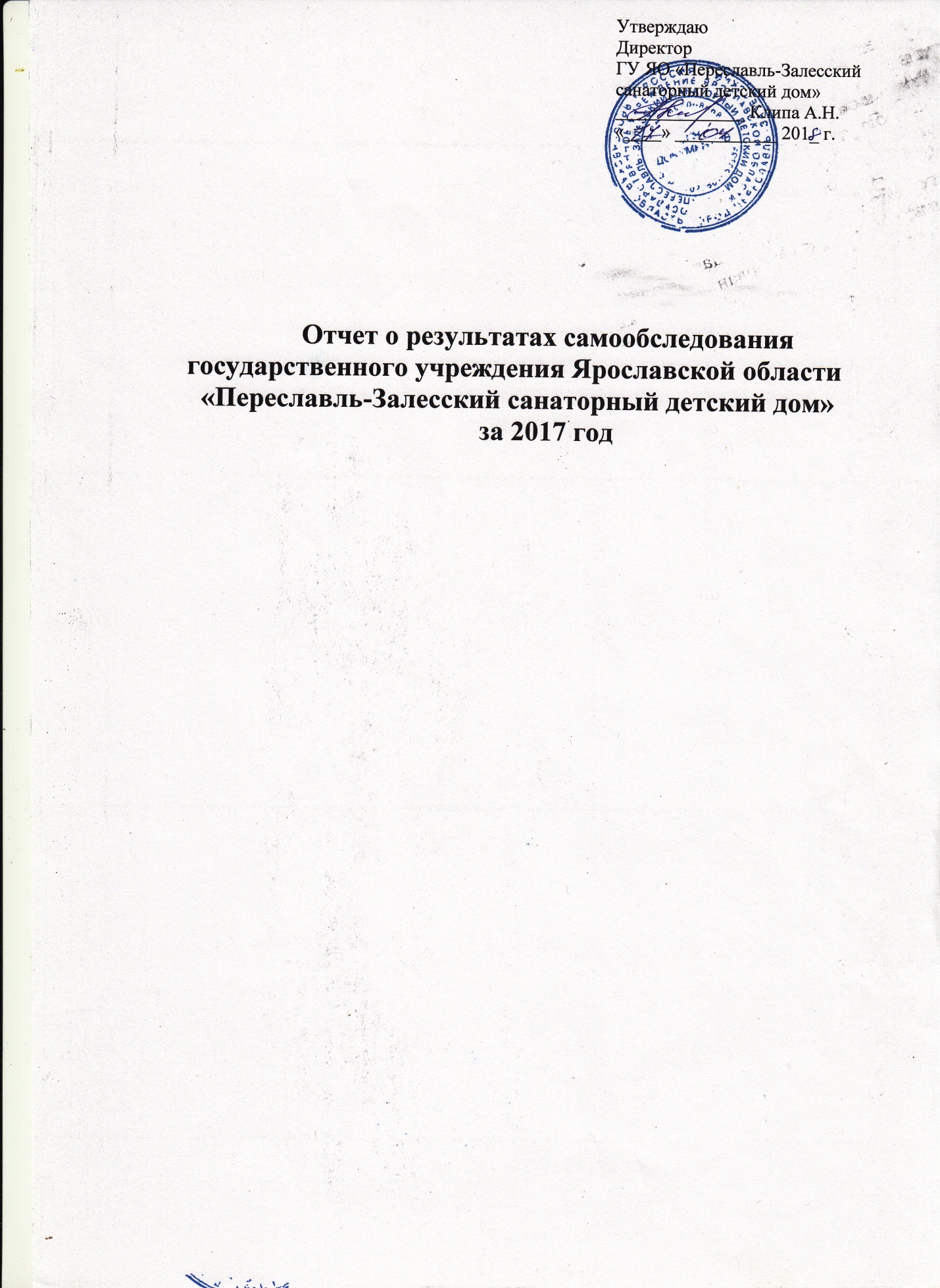 ВведениеГосударственное учреждение Ярославской области «Переславль-Залесский санаторный детский дом» с 01.09.2015г. учреждение не относится к образовательным, хотя и ведет образовательную деятельность в части реализации программ дошкольного общего образования и дополнительного образования. Деятельность учреждения регламентируется: Конституцией Российской Федерации Законом Российской Федерации «Об образовании в Российской Федерации» Налоговым кодексом,Семейным кодексом,Гражданским кодексомконвенцией о правах ребёнка,международными актами в области защиты прав ребёнкапостановлением Правительства Российской Федерации от 24.05.2014г. № 481 «О деятельности организаций для детей-сирот и детей, оставшихся без попечения родителей, и об устройстве в них детей, оставшихся без попечения родителей»законами Ярославской области и актами Учредителя, Уставом учрежденияиными нормативно-правовыми актами, регулирующими деятельность организаций для детей-сирот и детей, оставшихся без попечения родителей.Выводы. Учреждение располагает необходимыми организационно-правовыми документами для ведения образовательной деятельности.2. Материально-техническое обеспечение.Состояние материально-технической базы учреждения позволяет обеспечить необходимые условия для организации воспитательно-образовательного процесса. Корпуса учреждения расположены по двум адресам, с удаленностью друг от друга примерно 1 км. Оба корпуса двухэтажные, кирпичные, по адресу: ул.Кардовского, д.53-а общей площадью 1192 кв.м., по адресу: пер.Красноармейский, д.6-2, общей площадью 886 кв.м. Годы постройки – 1977 и 1964 соответственно. Имеются спортивно-игровые площадки (игровые комплексы, футбольная площадка, баскетбольная площадка), тренажеры, достаточное для обеспечения всех воспитанников количество велосипедов, лыж, коньков, иного спортивного инвентаря, имеются помещения для реализации программ декоративно прикладного искусства для девочек и  мальчиков.Одним из основных направлений деятельности учреждения является лечено-реабилитационная работа. Практически все воспитанники имеют хроническую патологию различного генеза, что требует постоянного медицинского наблюдения, проведения базовой терапии, курсового лечения.Медицинские блоки оборудованы в обоих корпусах. Для обеспечения медицинского сопровождения воспитанников в детском доме оборудованы:Первый корпус:- кабинет врача-педиатра;- кабинет медицинской сестры;- изолятор на 2 койко-места- массажный кабинет;- кабинет для отпуска водных процедур;- пост медсестры круглосуточного дежурства;- кабинет физиотерапевтический.Второй корпус:- кабинет врача-педиатра (совмещен с постом медсестры);- процедурный кабинет;- изолятор на 2 койко-места;- стоматологический кабинет;- кабинет врачей-специалистов (ЛОР-врач, психиатр);- зал лечебной физкультуры.Круглосуточное дежурство медицинских работников организовано в каждом корпусе.Для обеспечения учебно-воспитательного процесса, коррекционно-развивающего сопровождения воспитанников, обеспечения их занятости, удовлетворения потребностей в занятиях творчеством в детском доме оборудованы:- библиотеки – в каждом корпусе;- кабинет педагога-психолога (в каждом корпусе);- кабинет социального педагога (в каждом корпусе);- мастерские для мальчиков (занятия столярным делом), для девочек (швейное дело, рукоделие);- комната социально-бытовой адаптации (второй корпус);- зал для проведения музыкальных занятий и массовых мероприятий (в каждом корпусе).Во втором корпусе оборудовано помещение для занятия на спортивных тренажерах и настольного тенниса.Образовательно-воспитательный  процесс в учреждении полностью обеспечен техническими средствами обучения и оборудованием, компьютерами, аудио и видеотехникой.Информационно-техническое обеспечение воспитательно-образовательного процесса соответствует лицензионным требованиям и условиям.С целью обеспечения антитеррористической защищенности в учреждении назначены ответственные лица и издан ряд приказов об обеспечении антитеррористической защищенности. Согласно Постановление Правительства РФ от 7 октября 2017 г. N 1235 "Об утверждении требований к антитеррористической защищенности объектов (территорий) Министерства образования и науки Российской Федерации и объектов (территорий), относящихся к сфере деятельности Министерства образования и науки Российской Федерации, и формы паспорта безопасности этих объектов (территорий)" в учреждении был разработан и утвержден силовыми структурами паспорт безопасности. Охрана корпусов в течение учебного года обеспечивалась силами штатных сотрудников – вахтеров и сторожей. Перезаключен договор об экстренном выезде вневедомственной охраны. В целях соблюдения требований пожарной безопасности был разработан план мероприятий по организации и проведению противопожарных мероприятий, назначены ответственные лица и изданы приказы об обеспечении пожарной безопасности. Для обеспечения пожарной безопасности здание оборудовано системой автоматической пожарной сигнализации и звуковой системой оповещения людей о пожаре, обеспечивается поступление сигнала о пожаре с объекта непосредственно в пожарную часть. В течение учебного года проводились плановые (раз в полгода) и внеплановые инструктажи с персоналом, тренировочные эвакуации, в том числе с привлечением сотрудников пожарной части г.Переславля-Залесского, в ночное время. С октября 2015 года в учреждении создана добровольная пожарная дружина.Контрольно-пропускной режим в учреждение осуществляется дежурными сотрудниками в дневное время и 2 сторожами в ночное время. Лица, не работающие в учреждении, но посещающие его по служебной необходимости,  пропускаются  в здание при предъявлении документа, удостоверяющего личность, с записью в журнале «Учета посетителей».Учреждение оборудовано тревожной кнопкой, позволяющей при возникновении кризисной ситуации оперативно вызвать сотрудников вневедомственной охраны.Учреждение осуществляет свою деятельность в круглосуточном режиме.Учреждением в течение учебного года проводилась работа по привлечению спонсорских средств. Всего на счет детского дома поступило 90000 рублей на развитие материально-технической базы, в том числе на приобретение ГСМ для организации экскурсионных поездок детей. Кроме того, подарены материальные ценности на общую сумму 887000 рублей, в том числе, компьютеры, принтеры, пылесос, стиральные машины, водонагреватели, холодильник, швейную машину, столярные станки , снегоотбрасыватель. Многие жертвователи делали личные подарки воспитанникам (кроме сладких подарков, это были предметы косметики и личной гигиены, спортивные принадлежности (в т.ч. лыжи, коньки, спортивные обувь и одежда), игрушки и настольные игры, телефоны или планшеты, а так же материалы для использования на занятиях по программам дополнительного образования.Выводы. Материально-техническая база ГУ ЯО «Переславль-Залесский санаторный детский дом» находится в удовлетворительном состоянии и соответствует требованиям к оснащению образовательного процесса.3. Оценка кадрового обеспечения ГУ ЯО «Переславль-Залесский санаторный детский дом»Административно-управленческий персонал:Педагогические работники:В течение учебного года аттестацию на первую квалификационную категорию прошли 1 воспитатель, 1 музыкальный руководитель.Курсы повышения квалификации всеми педагогическими работниками были пройдены в отчетный период на базе институт развития образования г.Ярославля. Методическая работа в детском доме строилась в соответствии с целями и  задачами, которые были определены в годовом плане: Цель: Создание целостной системы воспитания, обучения, психолого-медико-педагогического и социального сопровождения развития воспитанников с ограниченными возможностями здоровья.  Задачи:1.Совершенствование системы управления образовательным процессом;2.Обеспечение социально-правовой защиты детей;3.Совершенствование работы по улучшению качества жизни воспитанников:Сохранение и укрепление здоровья субъектов образовательного процесса, формирование привычки к здоровому образу жизни;Преодоление трудностей социализации детей с  ограниченными возможностями здоровья, воспитывающихся в условиях детского дома с использованием современных подходов к комплексной реабилитации детей с задержкой психического развития;Организация коррекционно-развивающего пространства, удобной и психологически комфортной обстановки в детском доме.Расширение взаимодействия с системами социальной поддержки, входящими в единое реабилитационное пространство города, области;Повышение уровня профессиональной компетентности педагогов как путь оптимизации воспитательно-образовательного процесса.  Развитие ресурсного (материально-технического, кадрового, научно-методического) обеспечения воспитательно-образовательного процесса..Для реализации поставленных целей и задач в учреждении работали педагогический совет, психолого-медико-педагогический консилиум, методические объединения воспитателей и педагогов дополнительного образования (объединяет не только педагогов дополнительного образования, но и инструкторов по труду и физической культуре, музыкального руководителя; в его состав также включен педагог-организатор).При проведении педагогических советов, заседаний методических объединений использовались различные формы: презентация педагогических инноваций, интервью-диалог, дискуссионный клуб, презентации, творческие отчеты, круглые столы и др. Существенный вклад в повышении педагогической компетентности  работников вносит работа методических объединений педагогов детского дома. В рамках работы методических объединений проходят не только теоретические выступления, обсуждение проблем воспитания и развития воспитанников, выработка рекомендаций по дальнейшей работе, но и проводятся открытые занятия для коллег с приглашением специалистов – педагога-психолога, социального педагога, учителя-логопеда, учителя-дефектолога. Подробный анализ занятий позволяет на практике видеть плюсы и минусы используемых методов, приемов и педагогических технологий.В течение года организована работа педагогов по индивидуальным темам самообразования. Вывод: Кадровый состав учреждения позволяет обеспечить стабильное функционирование учреждения.4. Оценка образовательной деятельности Учреждение имеет лицензию на образовательную деятельность в дошкольном образовании и дополнительном образовании. В соответствии с лицензионными требованиями в детском доме разработаны основная общеразвивающая программа дошкольного образования, и адаптированная основная образовательная программа дошкольного образования а так же дополнительные общеразвивающие программы В отчетный период программы по дошкольному воспитанию не реализовывались, т.к. в учреждении 4 воспитанника дошкольного возраста посещали дошкольные группы МОУ ОШ № 3 г. Переславля-Залесского. (средняя и подготовительная  группы) для получения дошкольного общего образования по адаптированным программам для детей с ОВЗ, имеющим задержку психического развития. По программам начального общего образования обучались 6 воспитанников, 3 воспитанников обучались по основной общеобразовательной программе основного общего образования, 22 воспитанника – по адаптированной общеобразовательной программе основного общего образования для детей с ограниченными возможностями здоровья, имеющих задержку психического развития. 10 человека являлись студентами ГПОУ ЯО Переславский колледж им А.Невского.В течение учебного года администрация и педагоги тесно взаимодействовали с администрациями, социальными педагогами, учителями – предметниками, классными руководителями школы и воспитателями детского сада, кураторами и преподавателями учреждений профессионального образования  по вопросам успеваемости и посещаемости занятий, поведения и участия в общественной жизни образовательных учреждений. В детском доме созданы все условия для организации учебной деятельности воспитанников: в полном объеме дети обеспечены учебниками и школьно-письменными принадлежностями. В каждой группе оборудована учебная комната или места для самоподготовки и выполнения домашнего задания, оснащенная необходимыми ТСО. Образовательная деятельность детского дома за отчетный период реализовывалась на основе следующих дополнительных общеобразовательных (дополнительных общеразвивающих) программ: Реализуемые дополнительные общеобразовательные (дополнительные общеразвивающие программы) являются основным документом планирования и организации образовательного процесса. Программы разработаны на основе директивных и нормативных документов федеральных органов управления образования, с учетом опыта работы, теории и методики педагогики, психологии, гигиены. Данные программы предусматривают: цели и задачи обучения, программный материал по разделам и по годам обучения; средства и формы подготовки обучающихся. Дополнительные общеобразовательные (дополнительные общеразвивающие) программы обеспечивают строгую последовательность и непрерывность всего образовательно-воспитательного процесса, базируясь на следующие методы обучения: упражнение, игра, метод проектов, создание проблемной ситуации, практические методы, методы стимулирования учебной деятельности. Исходя из требований, образовательная деятельность по дополнительным общеобразовательным (общеразвивающим) программам направлена на:  единство обучения, воспитания и развития творческих способностей воспитанников;  удовлетворение запросов воспитанников, предоставляющих ребенку свободный выбор видов и сфер деятельности;  непрерывное образование детей и подростков на протяжении нескольких лет по выбранному направлению;  продолжение образовательного процесса в каникулярное время;  закрепление учебных и коммуникативных навыков;  формирование культуры здорового и безопасного образа жизни, укрепления здоровья воспитанников;  профессиональную ориентацию воспитанников;   формирование общей культуры воспитанников. Полнота реализаций дополнительных общеобразовательных (общеразвивающих) программ к контрольной точке отчетного периода составляет 100%. Дополнительные общеобразовательные (общеразвивающие) программы, реализуемые в учреждении, позволяют удовлетворить образовательные потребности детей, определяет возможности продуктивного участия учреждения в создании адаптивной образовательной среды для личностного развития детей. Выводы:  Все вышеназванные программы утверждены на Педагогическом Совете  Все программы соответствуют «Примерным требованиям к содержанию и оформлению образовательных программ дополнительного образования детей».  Все реализуемые программы предусматривают выполнение обучающих, развивающих и воспитательных функций.  Все реализуемые программы способствуют развитию познавательной активностивоспитанников и их творческих способностей. Формируют личностные социальные компетенции, помогают им в вопросах самоопределения. С целью повышения квалификации педагогов дополнительного образования были организованы и проведены индивидуальные консультации по заполнению заявлений и подготовке материалов для прохождения процедуры аттестации на первую квалификационную категорию.В отчетный период подтвердили свою квалификационную категорию 2 педагога.5.Организация образовательного процесса. С целью организации досуга воспитанников и создания условий для их развития, реализации творческого потенциала и потребностей детей педагогическим персоналом учреждения была проведена объемная работа по подготовке мастерских и кабинетов для занятий с детьми, разработке программ дополнительного образования, программ инструкторов по труду и физкультуре, музыкального руководителя. Часть программ разработана по модульному принципу, что позволяет максимально учитывать пожелания воспитанников заниматься различными видами творчества, реализовывать индивидуальные маршруты. На учебный год было составлено расписание работы педагогов таким образом, чтобы дети имели возможность посещать кружки и группы дополнительного образования в вечернее время, а также субботу и воскресенье. Учитывая, что в этом учебном году все дети обучались в первую смену, работа кружков, секций, групп дополнительного образования планировалась с 12.00. Кроме того, каждый педагог составлял для своего профиля индивидуальное расписание, включая в него уже конкретные группы детей, комплектуя их по различным основаниям: по возрасту (спортивные и музыкальные занятия), по степени развития и сформированности навыков (группы по ручному труду, рукоделию), и т.д. С воспитанниками проведена большая разъяснительная работа, направленная на вовлечение их в систему дополнительного образования.Результатом стал 100% охват воспитанников системой дополнительного образования в детском доме. Кроме этого, дети имели возможность по желанию посещать группы дополнительного образования, работающие на базе учреждений дополнительного образования города, кружки в школе. Активно участвовали в мероприятиях, спортивных соревнованиях в составе школьной команды.Деятельность педагогов дополнительного образования в детском доме в течение года была направлена на:обеспечение необходимых условий для личностного развития и самоопределения воспитанников, адаптации их к жизни в социуме; создание условий для позитивного развития детей, через включение их в различные виды деятельности; оздоровление воспитанников;профилактику правонарушений и самовольных уходов;формирование общей культуры ребенка.В детском доме функционирует библиотека. Библиотечный фонд распределен по двум корпусам, в каждом корпусе в библиотеке имеется набор техники: компьютер с выходом в Интернет, ксерокс, сканер. Доступ воспитанников к работе в сети Интернет в библиотеке осуществляется совместно с воспитателем или библиотекарем. Общий фонд библиотеки на начало учебного года составлял 8317 экземпляров (в двух корпусах) Из них: -художественная литература – 7818 штук; -учебники – 499 штук.Также библиотека оказывает помощь педагогам в подготовке открытых воспитательных мероприятий, занятий, праздников. Функционирование внутренней системы оценки качества образования. В учреждении система оценки качества образования представляет собой совокупность организационных структур, норм и правил, диагностических и оценочных процедур, обеспечивающих на единой основе оценку образовательных достижений воспитанников, эффективности выполнения дополнительных общеобразовательных (общеразвивающих) программ. Разработанная Программа внутриучрежденческого контроля дает возможность отслеживать:  качество работы педагогических работников,  реализация образовательных программ в полном объеме (прохождение материала, проведение тематических занятий, экскурсий и пр.);  наличие положительного эмоционального микроклимата на занятиях и пр. В рамках контроля использовались разные формы и методы работы: административные плановые проверки, наблюдение, проверка документации, анализ контрольных занятий, анализ учебно-тематических планов и программ. Вопросы контроля рассматривались на заседаниях Педагогического, Методического Советах, на совещании при директоре. 6. Заключение. Общие выводы и предложения. По результатам самообследования деятельности ГУ ЯО «Переславль-Залесский санаторный детский дом», можно сделать выводы:  учреждение располагает необходимыми организационно-правовыми документами для ведения образовательной деятельности;  система управления эффективна для обеспечения выполнения функций ГУ ЯО «Переславль-Залесский санаторный детский дом» в сфере дополнительного образования;  творческие успехи воспитанников на различных уровнях конкурсов и фестивалей свидетельствует о хорошем качестве реализации дополнительных общеобразовательных (общеразвивающих) программ;  продолжается работа по совершенствованию мониторинга результатов образовательной деятельности, укреплению материально-технической базы детского дома; Вместе с тем недостаточно организована работа:  по обобщению и распространению педагогического опыта работников детского дома;  по участию педагогов учреждения в сети педагогических сообществ на уровне города и области;  по повышению мотивации педагогических работников для успешного прохождения аттестации; Проведенное самообследование  образовательной деятельности ГУ ЯО «Переславль-Залесский санаторный детский дом» позволяет признать работу, направленную на осуществление образовательной деятельности удовлетворительной, как в плане реализации содержания, так и в плане организации образовательного процесса.ПОКАЗАТЕЛИ ДЕЯТЕЛЬНОСТИ ДОШКОЛЬНОЙ ОБРАЗОВАТЕЛЬНОЙ ОРГАНИЗАЦИИ, ПОДЛЕЖАЩЕЙ САМООБСЛЕДОВАНИЮПОКАЗАТЕЛИ ДЕЯТЕЛЬНОСТИ ОРГАНИЗАЦИИ ДОПОЛНИТЕЛЬНОГО ОБРАЗОВАНИЯ, ПОДЛЕЖАЩЕЙ САМООБСЛЕДОВАНИЮДиректор _______________ А.Н. Клипа№ п/пНаименование должности Количество человек11Директор122Заместитель директора по УВР133Заместитель директора по лечебно-реабилитационной работе144Главный бухгалтер 1Всего:Всего:4№ п/пНаименование должностиКоличество человекКвалификационная категория1Социальный педагог21 – соответствие занимаемой должности,1 – молодой специалист, соответствие занимаемой должности2Педагог-психолог21 – высшая,1 - высшая3Учитель-дефектолог1высшая4Учитель-логопед1первая5Педагог - организатор1первая66Воспитатель139 – первая,4 – соответствие занимаемой должности7Педагог дополнительного образования21 –соответствие занимаемой должности1 – первая8Инструктор по труду31 – первая,2 – соответствие занимаемой должности9Инструктор по физкультуре1соответствие занимаемой должности10Музыкальный руководитель1перваяВсего:Всего:29№Название программыСрок реализации программыкол-во группкол-во обучающихсяВозраст обучающихся1по трудовому воспитанию для мальчиков «Домовенок»1 год4327-182по трудовому воспитанию для мальчиков «Золушка»1 год4247-183По экологической направленности «Юный эколог»44327-18N п/пПоказателиЕдиница измерения1.Образовательная деятельностьОбразовательная деятельность1.1Общая численность воспитанников, осваивающих образовательную программу дошкольного образования, в том числе:0 человек1.1.1В режиме полного дня (8-12 часов)0 человек1.1.2В режиме кратковременного пребывания (3-5 часов)0 человек1.1.3В семейной дошкольной группе0человек1.1.4В форме семейного образования с психолого-педагогическим сопровождением на базе дошкольной образовательной организации0человек1.2Общая численность воспитанников в возрасте до 3 лет0 человек1.3Общая численность воспитанников в возрасте от 3 до 8 лет0 человек1.4Численность/удельный вес численности воспитанников в общей численности воспитанников, получающих услуги присмотра и ухода:0человек/0%1.4.1В режиме полного дня (8-12 часов)0человек0/%1.4.2В режиме продленного дня (12-14 часов)0человек/0%1.4.3В режиме круглосуточного пребывания0человек/0%1.5Численность/удельный вес численности воспитанников с ограниченными возможностями здоровья в общей численности воспитанников, получающих услуги:0человек/0%1.5.1По коррекции недостатков в физическом и (или) психическом развитии0 человек/0%1.5.2По освоению образовательной программы дошкольного образования0 человек/0%1.5.3По присмотру и уходу0человек/0%1.6Средний показатель пропущенных дней при посещении дошкольной образовательной организации по болезни на одного воспитанника0 дней1.7Общая численность педагогических работников, в том числе:0 человек1.7.1Численность/удельный вес численности педагогических работников, имеющих высшее образование0 человек/0 %1.7.2Численность/удельный вес численности педагогических работников, имеющих высшее образование педагогической направленности (профиля)0 человек/0%1.7.3Численность/удельный вес численности педагогических работников, имеющих среднее профессиональное образование0человек/0%1.7.4Численность/удельный вес численности педагогических работников, имеющих среднее профессиональное образование педагогической направленности (профиля)0человек/0%1.8Численность/удельный вес численности педагогических работников, которым по результатам аттестации присвоена квалификационная категория, в общей численности педагогических работников, в том числе:0человек/ 0%1.8.1Высшая0 человек/0%1.8.2Первая0 человек/0%1.9Численность/удельный вес численности педагогических работников в общей численности педагогических работников, педагогический стаж работы которых составляет:0 человек/0%1.9.1До 5 лет0человек/0%1.9.2Свыше 30 лет0 человек/0%1.10Численность/удельный вес численности педагогических работников в общей численности педагогических работников в возрасте до 30 лет0человек/0%1.11Численность/удельный вес численности педагогических работников в общей численности педагогических работников в возрасте от 55 лет0 человек/0%1.12Численность/удельный вес численности педагогических и административно-хозяйственных работников, прошедших за последние 5 лет повышение квалификации/профессиональную переподготовку по профилю педагогической деятельности или иной осуществляемой в образовательной организации деятельности, в общей численности педагогических и административно-хозяйственных работников0человек/0%1.13Численность/удельный вес численности педагогических и административно-хозяйственных работников, прошедших повышение квалификации по применению в образовательном процессе федеральных государственных образовательных стандартов в общей численности педагогических и административно-хозяйственных работников0человек/0%1.14Соотношение "педагогический работник/воспитанник" в дошкольной образовательной организации0человек/0человек1.15Наличие в образовательной организации следующих педагогических работников:1.15.1Музыкального руководителя-1.15.2Инструктора по физической культуре-1.15.3Учителя-логопеда-1.15.4Логопеда-1.15.5Учителя-дефектолога-1.15.6Педагога-психолога-2.ИнфраструктураИнфраструктура2.1Общая площадь помещений, в которых осуществляется образовательная деятельность, в расчете на одного воспитанника--кв.м.2.2Площадь помещений для организации дополнительных видов деятельности воспитанников- кв.м.2.3Наличие физкультурного заланет2.4Наличие музыкального залада2.5Наличие прогулочных площадок, обеспечивающих физическую активность и разнообразную игровую деятельность воспитанников на прогулкедаNп/пПоказателиЕдиница измерения1.Образовательная деятельность1.1Общая численность учащихся, в том числе:40 человек1.1.1Детей дошкольного возраста (3-7 лет)5 человек1.1.2Детей младшего школьного возраста (7-11 лет)5 человек1.1.3Детей среднего школьного возраста (11-15 лет)7 человек1.1.4Детей старшего школьного возраста (15-17 лет)23 человек1.2Численность учащихся, обучающихся по образовательным программам по договорам об оказании платных образовательных услуг0 человек1.3Численность/удельный вес численности учащихся, занимающихся в 2-х и более объединениях (кружках, секциях, клубах), в общей численности учащихся37человек/92%1.4Численность/удельный вес численности учащихся с применением дистанционных образовательных технологий, электронного обучения, в общей численности учащихся0человек/0%1.5Численность/удельный вес численности учащихся по образовательным программам для детей с выдающимися способностями, в общей численности учащихся0человек/0%1.6Численность/удельный вес численности учащихся по образовательным программам, направленным на работу с детьми с особыми потребностями в образовании, в общей численности учащихся, в том числе:0человек/0%1.6.1Учащиеся с ограниченными возможностями здоровья37человек/92%1.6.2Дети-сироты, дети, оставшиеся без попечения родителей40человек/100%1.6.3Дети-мигранты0человек/0%1.6.4Дети, попавшие в трудную жизненную ситуацию0человек/0%1.7Численность/удельный вес численности учащихся, занимающихся учебно-исследовательской, проектной деятельностью, в общей численности учащихся0человек/0%1.8Численность/удельный вес численности учащихся, принявших участие в массовых мероприятиях (конкурсы, соревнования, фестивали, конференции), в общей численности учащихся, в том числе:15человек/37,5%1.8.1На муниципальном уровне15человек/37,5%1.8.2На региональном уровне0человек/0%1.8.3На межрегиональном уровне0человек/0%1.8.4На федеральном уровне0человек/0%1.8.5На международном уровне0человек/0%1.9Численность/удельный вес численности учащихся-победителей и призеров массовых мероприятий (конкурсы, соревнования, фестивали, конференции), в общей численности учащихся, в том числе:0человек/0%1.9.1На муниципальном уровне0человек/0%1.9.2На региональном уровне0еловек/0%1.9.3На межрегиональном уровне0человек/0%1.9.4На федеральном уровне0человек/0%1.9.5На международном уровне0человек/0%1.10Численность/удельный вес численности учащихся, участвующих в образовательных и социальных проектах, в общей численности учащихся, в том числе:0человек/0%1.10.1Муниципального уровня0человек/0%1.10.2Регионального уровня0человек/0%1.10.3Межрегионального уровня0еловек/0%1.10.4Федерального уровня0человек/0%1.10.5Международного уровня0человек/0%1.11Количество массовых мероприятий, проведенных образовательной организацией, в том числе:0единиц1.11.1На муниципальном уровне0единиц1.11.2На региональном уровне0единиц1.11.3На межрегиональном уровне0единиц1.11.4На федеральном уровне0единиц1.11.5На международном уровне0единиц1.12Общая численность педагогических работниковчеловек1.13Численность/удельный вес численности педагогических работников, имеющих высшее образование, в общей численности педагогических работников3человек/66,6%1.14Численность/удельный вес численности педагогических работников, имеющих высшее образование педагогической направленности (профиля), в общей численности педагогических работников2человек/33,3%1.15Численность/удельный вес численности педагогических работников, имеющих среднее профессиональное образование, в общей численности педагогических работников2человек/33,4%1.16Численность/удельный вес численности педагогических работников, имеющих среднее профессиональное образование педагогической направленности (профиля), в общей численности педагогических работников2человек/33,4%1.17Численность/удельный вес численности педагогических работников, которым по результатам аттестации присвоена квалификационная категория в общей численности педагогических работников, в том числе:3человека/50%1.17.1Высшая0человек/0%1.17.2Первая3человек/50%1.18Численность/удельный вес численности педагогических работников в общей численности педагогических работников, педагогический стаж работы которых составляет:человек/%1.18.1До 5 лет0человек/0%1.18.2Свыше 30 лет4человек/66,6%1.19Численность/удельный вес численности педагогических работников в общей численности педагогических работников в возрасте до 30 лет0человек/0%1.20Численность/удельный вес численности педагогических работников в общей численности педагогических работников в возрасте от 55 лет5человек/83,3%1.21Численность/удельный вес численности педагогических и административно-хозяйственных работников, прошедших за последние 5 лет повышение квалификации/профессиональную переподготовку по профилю педагогической деятельности или иной осуществляемой в образовательной организации деятельности, в общей численности педагогических и административно-хозяйственных работников,5человек/ 83,3%1.22Численность/удельный вес численности специалистов, обеспечивающих методическую деятельность образовательной организации, в общей численности сотрудников образовательной организациичеловек/%1.23Количество публикаций, подготовленных педагогическими работниками образовательной организации:1.23.1За 3 года1единиц1.23.2За отчетный период1единиц1.24Наличие в организации дополнительного образования системы психолого-педагогической поддержки одаренных детей, иных групп детей, требующих повышенного педагогического вниманияда2.ИнфраструктураИнфраструктура2.1Количество компьютеров в расчете на одного учащегося0,25 единиц2.2Количество помещений для осуществления образовательной деятельности, в том числе:4единиц2.2.1Учебный класс0единиц2.2.2Лаборатория0единиц2.2.3Мастерская4единиц2.2.4Танцевальный класс0единиц2.2.5Спортивный зал0единиц2.2.6Бассейн0единиц2.3Количество помещений для организации досуговой деятельности учащихся, в том числе:единиц2.3.1Актовый зал2единиц2.3.2Концертный зал0единиц2.3.3Игровое помещение5 единиц2.4Наличие загородных оздоровительных лагерей, баз отдыханет2.5Наличие в образовательной организации системы электронного документооборотада2.6Наличие читального зала библиотеки, в том числе:да2.6.1С обеспечением возможности работы на стационарных компьютерах или использования переносных компьютеровда2.6.2С медиатекойнет2.6.3Оснащенного средствами сканирования и распознавания текстовда2.6.4С выходом в Интернет с компьютеров, расположенных в помещении библиотекида2.6.5С контролируемой распечаткой бумажных материаловда2.7Численность/удельный вес численности учащихся, которым обеспечена возможность пользоваться широкополосным Интернетом (не менее 2 Мб/с), в общей численности учащихся30человек/75%